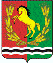 АДМИНИСТРАЦИЯМУНИЦИПАЛЬНОГО ОБРАЗОВАНИЯКРАСНОГОРСКИЙ СЕЛЬСОВЕТАСЕКЕЕВСКОГО  РАЙОНА  ОРЕНБУРГСКОЙ  ОБЛАСТИП О С Т А Н О В Л Е Н И Е31.03.2017                             п.Красногорский                                       № 14-пО разработке муниципальной программы « Комплексное развитие систем коммунальной  инфраструктуры муниципального образования Красногорский сельсовет  на 2017- 2027 года»          В соответствии с пунктом 8 статьи 8 Градостроительного кодекса Российской Федерации, Федеральным законом от 06.10.2003 № 131-ФЗ «Об общих принципах организации местного самоуправления в Российской Федерации», руководствуясь Уставом муниципального образования  Красногорский  сельсовет, постановлением администрации муниципального образования Красногорский сельсовет от 28.11.2014 г. № 23-п «0б утверждении Порядка разработки, утверждения и реализации муниципальных программ  муниципального образования Красногорский сельсовет  Асекеевского района  Оренбургской области :          1. Разработать муниципальную программу « Комплексное развитие систем коммунальной инфраструктуры муниципального образования  Красногорский сельсовет  на 2017 - 2027 года»2. Установить, что настоящее постановление вступает в силу со дня его подписания.3. Контроль за исполнением постановления оставляю за собой.Глава администрации сельсовета                                                  К.Р. Латфулин